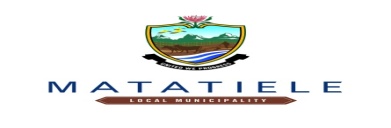 EXTENTION OF TENDERS VALIDITY PERIODBID NO.BID DESCRIPTIONPERIOD1.MATAT/2022/2023-134Supply And Deliver Of Fire Fighters Protective Clothing90 Days2.MATAT/2022/2023-131Environmental Impact Assessment For The Development Of 3 New Cemeteries In Matatiele90 Days